НАКАЗ18.01.2017										№ 35Про призначення відповідальногоза ведення військового облікута бронюванняНа виконання Закону України «Про військовий обов’язок і військову службу», постанови Кабінету Міністрів України «Про затвердження Порядку організації та ведення військового обліку призовників і військовозобов’язаних» від 07.12.2016 № 921НАКАЗУЮ:1. Призначити відповідальною за ведення військового обліку методиста методичного центру Барибіну Вікторію Валеріївну. 2. На період тимчасової відсутності Барибіної В.В. виконувати обов’язки з ведення військового обліку покладати на Гудову В.В.3. Затвердити обов’язки відповідального за ведення військового обліку військовозобов’язаних і призовників та бронювання військовозобов’язаних за підприємством на період мобілізації та воєнного часу та ознайомити з нею під підпис Барибіну В.В., Гудову В.В. (додаток).4. Завідувачу лабораторії комп’ютерних технологій в освіті Фесенко О.В. розмістити наказ на сайті. 5. Контроль за виконанням цього наказу залишаю за собою.Начальник Управління освіти 					     О.С. Нижник	З наказом ознайомлені:	Барибіна В.В.Гудова В.В.	ФесенкоО.В.Барибіна В.В.Додатокдо наказу Управління освітиадміністрації Основ’янського районуХарківської міської ради18.01.2017  № 35ОБОВ’ЯЗКИвідповідального за ведення військового обліку військовозобов’язаних і призовників та бронювання військовозобов’язаних за управлінням освіти на період мобілізації та воєнного часу1. Загальні положення1. Обов’язки відповідального за ведення військового обліку військовозобов’язаних і призовників та бронювання військовозобов’язаних за підприємством на період воєнного часу (далі — відповідальний за ведення військового обліку) покладаються наказом начальника Управління освіти.2. У своїй роботі відповідальний за ведення військового обліку військовозобов’язаних і призовників та бронювання військовозобов’язаних керується законодавством України, цією інструкцією, наказами начальника Управління освіти.2. Завдання та обов’язки2.1. Безпосередньо забезпечує ведення військового обліку військовозобов’язаних і призовників та бронювання військовозобов’язаних за Управлінням освіти у мирний час і на період мобілізації та воєнного часу.2.2. Планує роботу на рік і квартал щодо ведення військового обліку військовозобов’язаних і призовників та бронювання за підприємством військовозобов’язаних у мирний час і на період мобілізації та воєнного часу.2.3. Приймаючи на роботу громадян, перевіряє наявність у них військово-облікових документів (у військовозобов’язаних — військових квитків або тимчасових посвідчень, виданих замість військових квитків, у призовників — посвідчень про приписку до призовних дільниць) і встановлює, чи перебувають вони на військовому обліку у військовому комісаріаті.2.4. Забезпечує повноту і якість обліку всіх військовозобов’язаних і призовників управління освіти за правилами і формами, установленими Міністерством оборони і Державною службою статистики України. Систематично звіряє особові картки працівників, із записами у військових квитках та посвідченнях про приписку до призовних дільниць і подає ці картки не рідше одного разу на рік до військових комісаріатів.2.5. Систематично обліковує зміни у військовозобов’язаних і призовників сімейного стану, адреси місця проживання, службового становища, технічної підготовки, освіти і в п’ятиденний строк вносить ці зміни до особових карток та повідомляє про них у відповідні військові комісаріати у семиденний строк.2.6. Приймає під розписку від військовозобов’язаних і призовників військово-облікові документи для подання у військові комісаріати, звіряння з особовими картками, списками військовозобов’язаних і призовників та для інших потреб.2.7. Вчасно оформлює бронювання військовозобов’язаних за Управлінням освіти на період мобілізації та на воєнний час.2.8. Складає плани заміни фахівців, які вибувають за мобілізацією та у воєнний час, розробляє заходи з підготовки кадрів для заміщення військовозобов’язаних, які підлягають призову до складу Збройних Сил України.2.9. В 15-денний термін оформлює бронювання вперше прийнятих або призначених на нові посади військовозобов’язаних, а також при зміні у них військово-облікових ознак (склад, військово-облікова спеціальність (ВОС), ступінь придатності до військової служби, вік, тощо), якщо вони підлягають бронюванню згідно з переліком та повідомляють про це військові комісаріати.2.10. Веде облік та забезпечує зберігання бланків спеціального військового обліку.2.11. Подає щороку в грудні до військового комісаріату список юнаків, які підлягають приписці до призовної дільниці, якщо є така категорія призовників, якщо нема — письмово повідомляє про це військовий комісаріат.2.12. Забезпечує оповіщення військовозобов’язаних і призовників на вимогу військових комісаріатів і сприяє їхньому вчасному прибуттю за викликом.2.13. У семиденний строк повідомляє у військові комісаріати про військовозобов’язаних і призовників, прийнятих на роботу чи звільнених із роботи.2.14. Бере на облік військовозобов’язаних і призовників, які заявили про зміни в стані здоров’я, і один раз на місяць повідомляє про це військові комісаріати, де вони перебувають на військовому обліку.2.15. Проводить роз’яснювальну роботу серед військовозобов’язаних і призовників щодо військового обліку.2.16. Веде Журнал перевірок стану обліку військовозобов’язаних і призовників та бронювання.2.17. Складає звіти про чисельність працівників та військовозобов’язаних (форма № 6-б).2.18. Щорічно подає начальнику Управління освіти доповідь про стан роботи з бронювання військовозобов’язаних.2.19. Постійно взаємодіє з підрозділами військового комісаріату, надає їм допомогу у вирішенні мобілізаційних завдань.3. ПраваВідповідальний за ведення військового обліку має право:— контролювати та вимагати виконання призовниками і військовозобов’язаними правил військового обліку;— вносити на розгляд керівництва пропозиції щодо прийняття на роботу, переміщення на інші посади військовозобов’язаних і призовників;— перевіряти, збирати військово-облікові та інші потрібні для роботи документи у військовозобов’язаних і призовників.4. ВідповідальністьВідповідальний за ведення військового обліку несе персональну відповідальність за:— недодержання трудової і виконавської дисципліни;— неналежне виконання обов’язків, передбачених посадовою інструкцією.5. Повинен знатиВідповідальний за ведення військового обліку повинен знати:— нормативно-правові акти щодо організації та ведення військового обліку військовозобов’язаних і призовників та бронювання військовозобов’язаних за підприємством на період мобілізації та воєнного часу;— правила документообігу;— чисельність військовозобов’язаних за складом, військовими званнями, військово-обліковими спеціальностями, ступенями придатності до військової служби;— кількість заброньованих військовозобов’язаних, які залишаються для роботи в Управління освіти;— кількість військовозобов’язаних, які мають мобілізаційні зобов’язання та підлягають призову за мобілізацією, способи їх оповіщення та прибуття до збірних пунктів;— кількість військовозобов’язаних, які не заброньовані, та таких, що не мають мобілізаційних розпоряджень і тимчасово залишаються для роботи в Управлінні освіти;— кількість військовозобов’язаних, які працюють, і можливість переміщення їх на посади замість військовозобов’язаних, які підлягають призову за мобілізацією.6. Кваліфікаційні вимогиВища освіта відповідного напряму підготовки, без вимог до стажу роботи.Ознайомлена і приступила до виконання обов’язків:«___» ____________ 20___«___» ____________ 20___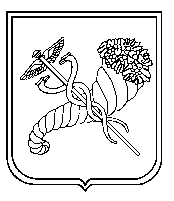 